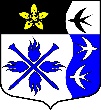 ЛЕНИНГРАДСКАЯ ОБЛАСТЬЛУЖСКИЙ МУНИЦИПАЛЬНЫЙ РАЙОНАДМИНИСТРАЦИЯ ТОРКОВИЧСКОГО СЕЛЬСКОГО ПОСЕЛЕНИЯПОСТАНОВЛЕНИЕ 22 июля 2020г.  									№ 83Об утверждении схемы водоснабженияи водоотведения Торковичского сельского поселения Лужского муниципального районаЛенинградской областиВ соответствии с Федеральным законом от 06.10.2003 года № 131-ФЗ «Об общих принципах организации местного самоуправления в Российской Федерации», Федеральным законом от 07.12.2011 № 416-ФЗ «О водоснабжении и водоотведении», Постановлением Правительства РФ от 05.09.2013 № 782 «О схемах водоснабжения и водоотведения» ПОСТАНОВЛЯЮ:1. Утвердить схему водоснабжения и водоотведения Торковичского сельского поселения Лужского муниципального района Ленинградской области. 2. Признать утратившим силу постановление главы администрации Торковичского сельского поселения от 15.09.2014г. № 57 «Об утверждении схемы водоснабжения и водоотведения муниципального образования Торковичское сельское поселение»3. Обнародовать настоящее постановление на официальном сайте администрации Торковичского сельского поселения в сети Интернет. 4. Контроль за выполнением данного постановления оставляю за собой.  Глава администрации Торковичского сельского поселения				Иванова Е.В.